Anexa 1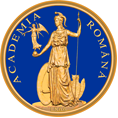 A C A D E M I A R O M Â N ĂȘCOALA DE STUDII AVANSATE A ACADEMIEI ROMÂNEDEPARTAMENTUL DE ȘTIINȚE ECONOMICE,  SOCIALE ȘI JURIDICEAprobat, Director Adj. Departament,Prof.univ.dr. Valentina VasileCERERE DE INSCRIEREpentru colocviul de admitere la doctorat• Sesiunea: septembrie-octombrie• Domeniul fundamental: Științe Sociale• Domeniul de doctorat: Sociologie• Forma pregătirii: cu frcvență ”cu stipendium / fără stipendium” • Conducător științific:____________________________________________CANDIDAT:Numele și prenumele cu inițiala tatălui…………………………………...............Prenumele părinților: tatăl……………..........., mama……………………….......Domiciliu stabil:Localitatea…………………………….........Strada.……......................................................Nr.............Scara.............Bloc...............Apartament...........Sector….....…Cod poștal..................... E-mail............................. Tel. .............................Domiciliu…………………..... Fax................................ Tel. mobil.......................Naționalitatea……………………... Data nașterii………………………..............Localitatea…………………………… Județul……………………………...Profesia de bază……….......................... Locul de muncă……………………......Adresa instituției unde lucrează………………………………...............................Telefon…………… E-mail...................................................................................Studii superioare absolvite (inclusiv anul absolvirii și durata studiilor):1……………………………………………………………………………….......…………………………………………………………………………………..2……………………………………………………………………………….......................................................................................................................................3................................................................................................................................................................................................................................................................Domeniul în care candidatul a obținut licența:1.......................................................................2.......................................................................3.......................................................................Cursuri de master absolvite (inclusiv anul absolvirii și durata studiilor):1...............................................................................................................................2...............................................................................................................................Domeniul în care candidatul a obținut specializarea (master):1....................................................................2....................................................................Limbi străine cunoscute (scris, citit, vorbit)...................................................................................................................................................................................Menționez că am susținut testul la limba de circulație internațională .......…………………... ..și am obținut, conform cadrului de referință elaborat de Consiliul Europei, nivelul............................................Starea civilă …………………...................Etnie...........................................................Stare socială specială .......................................................................................Situație medicală specială.................................................................................Vă rog să aprobați înscrierea pentru participarea la colocviul de admitere la doctorat sesiunea septembrie-octombrie, forma cu frecvență și „cu stipendium / fără stipendiu”.Data………………					Semnătura………………Se va alege o singură varinată (cu stipendium sau / fără stipendium)